ПРОЕКТ  Р Е Ш Е Н И ЯО порядкепринятия решения о применении к депутату, члену выборного органа
местного самоуправления, выборному должностному лицу местного
самоуправления мер ответственностиВ соответствии с Федеральным законом от 25 декабря 2008 года № 273- ФЗ «О противодействии коррупции», Федеральным законом от 6 октября 2003 года № 131 -ФЗ «Об общих принципах организации местного самоуправления в Российской Федерации», Законом Республики Башкортостан от 13 июля 2009 года № 145-з «О противодействии коррупции в Республике Башкортостан», Законом Республики Башкортостан от 18 марта 2005 года № 162 «О местном самоуправлении в Республике Башкортостан», и Уставом сельского поселения Новокарамалинский сельсовет,  Совет сельского поселения Новокарамалинский сельсовет муниципального района Миякинский  район Республики Башкортостан   РЕШИЛ:Утвердить порядок принятия решения о применении к депутату, члену выборного органа местного самоуправления, выборному должностному лицу местного самоуправления мер ответственности согласно приложению к настоящему решению.Опубликовать настоящее решение на официальном сайте администрации сельского поселения Новокарамалинский сельсовет.Контроль за исполнением настоящего решения возложить на комиссию по соблюдению Регламента Совета, статуса и этики депутата Совета сельского поселения Новокарамалинский сельсовет муниципального района Миякинский  район Республики Башкортостан.Председатель Совета сельскогопоселения Новокарамалинскийсельсовет муниципальногорайона Миякинский район Республики Башкортостан                                                          И.В. Павловс. Новые Карамалы   _________2020 г.№__ПОРЯДОКпринятия решения о применении к депутату, члену выборного органа
местного самоуправления, выборному должностному лицу местного
самоуправления мер ответственности          1.   Настоящим Порядком принятия решения о применении к депутату Совета сельского поселения Новокарамалинский сельсовет муниципального района Миякинский район Республики Башкортостан, члену  Совета сельского поселения Новокарамалинский сельсовет муниципального района Миякинский район Республики Башкортостан,  выборному должностному лицу Совета сельского поселения Новокарамалинский сельсовет муниципального района Миякинский район Республики Башкортостан (далее — выборное должностное лицо) мер ответственности (далее — Порядок) определяется порядок принятия решения о применении к выборному должностному лицу, представившему недостоверные или неполные сведения о своих доходах, расходах, об имуществе и обязательствах имущественного характера, а также сведения о доходах, расходах, об имуществе и обязательствах имущественного характера своих супруги (супруга) и несовершеннолетних детей, если искажение этих сведений является несущественным, мер ответственности.         2.    К выборному должностному лицу, представившему недостоверные или неполные сведения о своих доходах, расходах, об имуществе и обязательствах имущественного характера, а также сведения о доходах, расходах, об имуществе и обязательствах имущественного характера своих супруги (супруга) и несовершеннолетних детей, если искажение этих сведений является несущественным, могут быть применены меры ответственности, указанные в части 7 ‘ статьи 40 Федерального закона от 6 октября 2003 года № 131-ФЗ «Об общих принципах организации местного самоуправления в Российской Федерации» (далее — меры юридической ответственности).  3.	Решение Совета сельского поселения Новокарамалинский сельсовет муниципального района Миякинский район Республики Башкортостан о применении мер юридической ответственности к выборному должностному лицу принимается не позднее шести месяцев со дня поступления в орган местного самоуправления, уполномоченный принимать соответствующее решения, заявления Главы Республики Башкортостан указанного в части 2 статьи 12.5 Закона Республики Башкортостан от 18 марта 2005 года № 162 «О местном самоуправлении в Республике Башкортостан», и не позднее трех лет со дня представления депутатом, членом выборного органа местного самоуправления, выборным должностным лицом местного самоуправления сведений о своих доходах, расходах, об имуществе и обязательствах имущественного характера, а также сведений о доходах, расходах, об имуществе и обязательствах имущественного характера своих супруги (супруга) и несовершеннолетних детей.Днем появления основания для применения мер юридической ответственности является день поступления в Совет сельского поселения Новокарамалинский сельсовет муниципального района Миякинский район Республики Башкортостан, обращения Главы Республики Башкортостан с заявлением о применении мер юридической ответственности к выборному должностному лицу.4. Выборному должностному лицу, в отношении которого на заседании Совета сельского поселения Новокарамалинский сельсовет муниципального района Миякинский район Республики Башкортостан рассматривается вопрос о применении мер юридической ответственности, предоставляется слово для выступления.5. Решение Совета сельского поселения Новокарамалинский сельсовет муниципального района Миякинский район Республики Башкортостан, о применении мер юридической ответственности к выборному должностному лицу принимается большинством голосов от установленной численности депутатов, тайным голосованием и подписывается председателем Совета сельского поселения Новокарамалинский сельсовет муниципального района Миякинский район Республики Башкортостан.   Выборное должностное лицо, в отношении которого рассматривается вопрос о применении мер юридической ответственности, заявляет до начала голосования о самоотводе. Самоотвод удовлетворяется без голосования.  В случае отсутствия выборного должностного лица, в отношении которого рассматривается вопрос о применении мер юридической ответственности, и который был надлежащим образом уведомлен о дате и времени рассмотрения, решение принимается без его участия. 6. В случае принятия решения о применении мер юридической ответственности к председателю Совета сельского поселения Новокарамалинский сельсовет муниципального района Миякинский район Республики Башкортостан, данное решение подписывается депутатом, председательствующим на заседании Совета сельского поселения Новокарамалинский сельсовет муниципального района Миякинский район Республики Башкортостан. 7. Копия решения о применении мер юридической ответственности к выборному должностному лицу в течение 10 рабочих дней со дня его принятия размещается на официальном сайте в информационно-телекоммуникационной сети «Интернет» и вручается лицу, в отношении которого рассматривался вопрос, либо направляется заказным письмом.Кроме того, копия решения направляется Главе Республики Башкортостан.Примечание:правовой акт, определяющий порядок принятия решения о применении к депутату, члену выборного органа местного самоуправления, выборному должностному лицу местного самоуправления мер ответственности, утверждается представительным органом муниципального образования в отношении выборных должностных лиц соответствующего муниципального образования.Башkортостан РеспубликаhыМиәкә районы муниципаль районының  Яны Карамалы  ауыл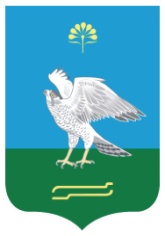 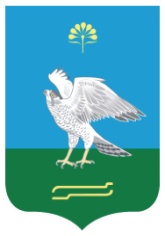  советы ауыл биләмәhе                                                                                                                                                                                                                                                                                                                                                                                                                                                                                                                                                                                                                                                                                                                                                                                                                                                                                                                                                                советыСовет сельского поселения Новокарамалинский сельсовет муниципального района Миякинский районРеспублики БашкортостанПриложение к решениюСовета сельского поселения Новокарамалинский сельсовет муниципального района Миякинский район Республики Башкортостан от________ 2020 года №__«О порядке принятия решения о применении к депутату, члену выборного органа местного самоуправления, выборному должностному лицу местного самоуправления мер ответственности»